План работы отряда 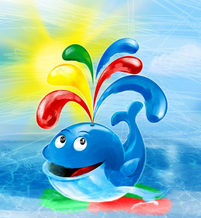 21 июня (вторник)День 21Страна счастливого финала9.30Подготовка к закрытию сменыВоспитатели21 июня (вторник)День 21Страна счастливого финала11.00Создание памятных буклетов турагентства «КИТ»Воспитатели21 июня (вторник)День 21Страна счастливого финала15.30Закрытие смены. Гала концерт. Воспитатели21 июня (вторник)День 21Страна счастливого финала17.00Игры на свежем воздухеВоспитатели